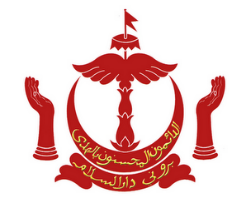 JABATAN PERIKANANKementerian Sumber-Sumber Utama Dan PelanconganNegara Brunei DaussalamPERMOHONAN KEBENARAN KELUAR NEGERINama Penuh :________________________________________________________________________ No. Kad Pengenalan Pintar : ________________________Jawatan :                                                                                      _____ Bertugas di Bahagian : Dengan hormat di pohonkan kebenaran keluar negeri iaitu :-Tempat : ____________________________________________________________________________________Ulasan (jika ada) :__________________________________________________________________________Pada: ___________________________________  Hingga/dan ______________________________________ Pada: ___________________________________  Hingga/dan ______________________________________Pada: ___________________________________  Hingga/dan ______________________________________Pada: ___________________________________  Hingga/dan ______________________________________Pada: ___________________________________  Hingga/dan ______________________________________Tarikh:                                                                                                                                                                                                                                                  Tandatangan UNTUK KEGUNAAN PEJABAT* Permohonan keluar negeri di atas adalah dibenarkan / tidak dibenarkanNama Pegawai: ______________________________________________Jawatan: __________________________________Tarikh: _______________________						_______________________________                                                                                                                                     b.p. Pengarah Perikanan PERINGATAN : Menurut Peraturan Am Tahun 1961, Bahagian A (Kelakuan) Para 9, Pegawai-Pegawai mestilah mendapat Kebenaran Ketua Pejabat / Bahagian / Unit terlebih dahulu sebelum meninggalkan Negara Brunei Darussalam dan mana-mana pegawai yang melanggar peraturan ini mungkin akan dibuang kerja dengan tidak perlu diadakan lagi perbicaraan tatatertib. Permohonan keluar negeri ini hendaklah dihadaapkan sekurang sekurangnya 7 hari (hari bekerja).  BAHAGIAN PENTADBIRANRujukan Fail : IKAN.P/____________